ANALISIS NILAI-NILAI PENDIDIKAN PADA NOVEL “BUMI CINTA” KARYA HABIBURRAHMAN EL SHIRAZYSKRIPSIOlehRIFWANINPM : 171214115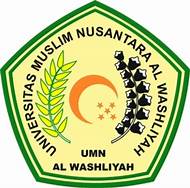 FAKULTAS KEGURUAN DAN ILMU PENDIDIKANUNIVERSITAS MUSLIM NUSANTARA AL WASHLIYAH MEDAN2021ANALISIS NILAI-NILAI PENDIDIKAN PADA NOVEL “BUMI CINTA” KARYA HABIBURRAHMAN EL SHIRAZYSkripsi ini diajukan sebagai syarat untuk memperoleh gelar Sarjana pendidikan pada Program Studi Pendidikan Bahasa IndonesiaOlehRIFWANI NPM : 171214115FAKULTAS KEGURUAN DAN ILMU PENDIDIKANUNIVERSITAS MUSLIM NUSANTARA AL WASHLIYAH MEDAN2021